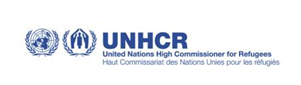 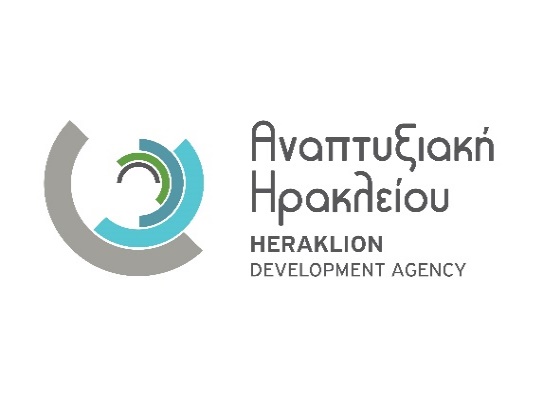 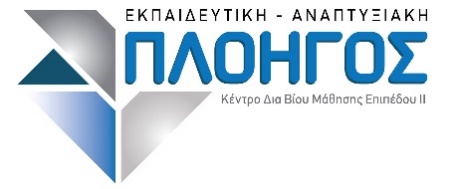 ΠΡΟΣΚΛΗΣΗ ΕΚΔΗΛΩΣΗΣ ΕΝΔΙΑΦΕΡΟΝΤΟΣ ΕΚΜΙΣΘΩΣΗΣ ΚΑΤΟΙΚΙΩΝ ΣΤΟΝ ΔΗΜΟ ΣΗΤΕΙΑΣ ΓΙΑ ΤΟ ΠΡΟΓΡΑΜΜΑ ΣΤΕΓΑΣΗΣ ΑΙΤΟΥΝΤΩΝ ΑΣΥΛΟ ΣΤΗΝ ΚΡΗΤΗΗ Αναπτυξιακή Ηρακλείου ΑΑΕ ΟΤΑ σε συνεργασία με την Εκπαιδευτική Αναπτυξιακή ΠΛΟΗΓΟΣ στο πλαίσιο της υλοποίησης έργου Στέγασης Αιτούντων Άσυλο στην Κρήτη (GRC01/2017/0000000109), με τη χρηματοδότηση της Ευρωπαϊκής Επιτροπής μέσω της Ύπατης Αρμοστείας του ΟΗΕ για τους Πρόσφυγες, προτίθεται να μισθώσει διαμερίσματα στη Σητεία για την προσωρινή στέγαση προσφύγων, σύμφωνα με τα παρακάτω: Να βρίσκονται κατά προτεραιότητα εντός της πόλης της Σητείας ή σε περιοχές και οικισμούς πλησίον της πόλης.  Να είναι κατάλληλα για την στέγαση 4 έως 6 ατόμων. Να βρίσκονται σε τοποθεσία με εύκολη πρόσβαση σε υπηρεσίες όπως νοσοκομεία, κοινωφελείς δομές κτλ, καθώς και να υπάρχει σύνδεση με αστική/υπεραστική συγκοινωνία. Ο μισθωτής (Εκπαιδευτική Αναπτυξιακή Πλοηγός) αναλαμβάνει την επίπλωση και τον εξοπλισμό των διαμερισμάτων, τους λογαριασμούς ΔΕΚΟ, τα κοινόχρηστα και την αποκατάσταση τυχόν ζημιών μετά το πέρας της σύμβασης. Επίσης, δίδεται η δυνατότητα προπληρωμής των ενοικίων έως το τέλος του 2017.  Η διάρκεια της μίσθωσης θα είναι έως 31/12/2017 με δυνατότητα παράτασης ενός έτους.Οι ενδιαφερόμενοι καλούνται να καταθέσουν τις αιτήσεις τους ηλεκτρονικά ή αυτοπροσώπως, κατά τις εργάσιμες μέρες και ώρες από τις 9.00 – 15.00,  στις έδρες των εμπλεκόμενων φορέων. Οι αιτήσεις και αναλυτικά οι Όροι και οι Προϋποθέσεις για την εκμίσθωση των κατοικιών βρίσκονται στις ιστοσελίδες www.anher.gr και www.ploigos-ea.gr. Αναπτυξιακή Ηρακλείου ΑΑΕ ΟΤΑ, Διεύθυνση:  Ν. Παχάκη 2, 70100, Αρχάνες Iστοσελίδα: www.anher.gr.Ηλεκτρονική Διεύθυνση για αποστολή αιτήσεων: developer@anher.grΠληροφορίες κ. Ντέπυ Ροβίθη, τηλ. 2810 753316, 2810 753300  φαξ 2810 753310Εκπαιδευτική Αναπτυξιακή ΠΛΟΗΓΟΣ,Κεντρικά γραφείαΔιεύθυνση: Λεωφόρος 62 Μαρτύρων 146, 71303, ΗράκλειοIστοσελίδα: www.ploigos-ea.grΗλεκτρονική Διεύθυνση για αποστολή αιτήσεων: info@ploigos-ea.gr Πληροφορίες κ. Σοφία Τσεντελιέρου  τηλ. 2810792207, φαξ, 2810792206Σητεία
Διεύθυνση: Οργανισμός Ανάπτυξης Σητείας,  Ανθέων 5, Τ.Κ. 72300,  Σητεία - ΚρήτηΠληροφορίες κ.Γιώργος Σκαρβελάκης, τηλ. 6977488658Για την Αναπτυξιακή Ηρακλείου 				               Για την  Ε.Α. Πλοηγός          Ο Πρόεδρος							Ο Πρόεδρος       Εμμανουήλ Κοκοσάλης						Χάρης Ροδιτάκης 